COME AND JOIN OUR NEW AFTER SCHOOL DRAMA GROUP!!!Hello and welcome!The new First Stage Drama Group will commence on Tuesday 7th September!The weekly sessions will run from 3.15pm until 4.30pm every Tuesday after-school at the village hall for years 3 - 6. Collection will be from the village hall at 4.30pm.This exciting project will continue until Tuesday 14th December and will end with a performance of a brand-new show! This is a great opportunity to be part of a brilliant, creative drama project working with a professional theatre company – Chorus Theatre. This project will give the young people the chance to develop acting and theatre skills under the guidance of professional directors.The cost for the whole project will be £75 (this works out to be £5 per week). Payment must be made at the start of the project. Please make any cheques payable to Chorus Theatre.There will be no session during the October half-term but we will arrange an extra session for our final performance. A full schedule listing all rehearsal dates and performance times will be given out at the start of the project. If you have any questions regarding any of the above then please feel free to contact us. The details are below.Kind regards,Andrew McWilliamDirector - Chorus Theatre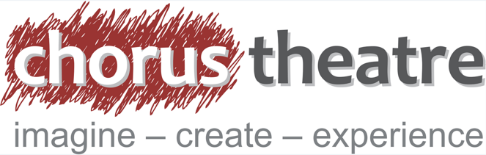 office@chorustheatre.co.ukwww.chorustheatre.co.uk----------------------------------------------------------------------------------------------------------------------------------Consent Form – places are limited and will be allocated on a first come first served basisI give permission for ________________________________(child’s name) to attend First Stage Drama from Tuesday 7th September until 14th December 2021.I have enclosed a cheque made payable to Chorus Theatre for £75.My child will be collected by _____________________________Signed ____________________________________person with legal responsibility for the child.Date____________________